Nom: Dalton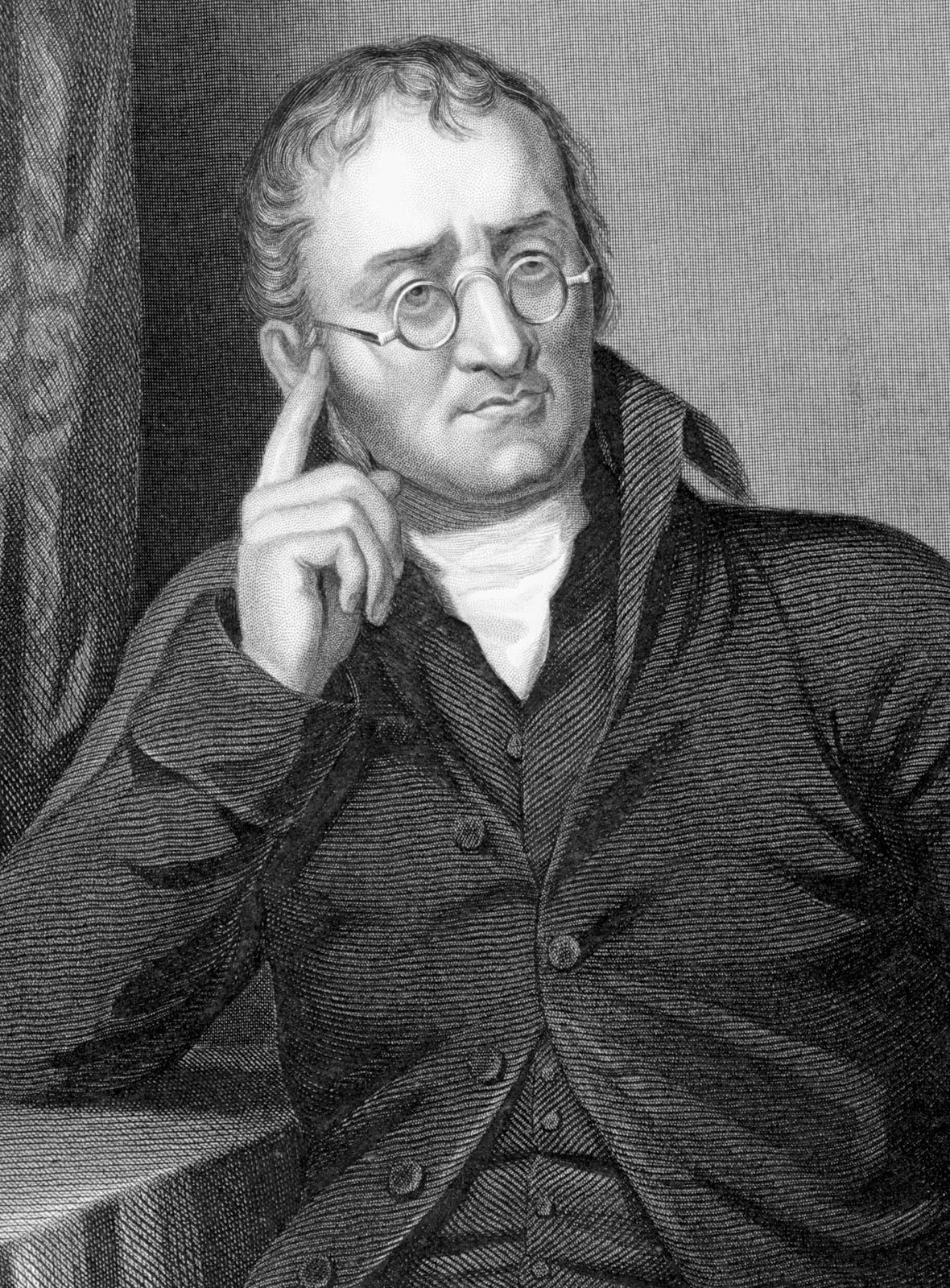 Nom complet: John DaltonNationalité: Anglais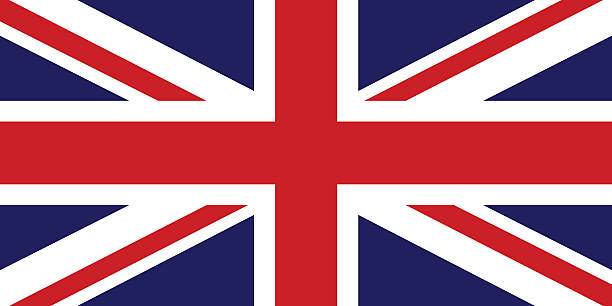 Découverte: Père de la théorie atomique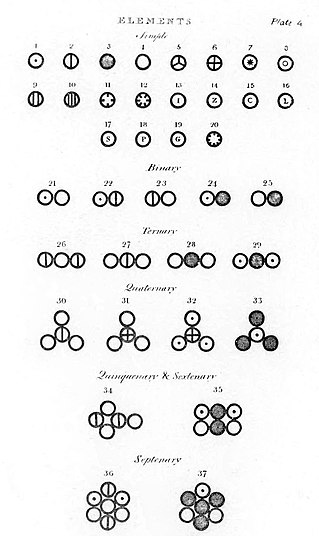 Anecdot: Daltonisme